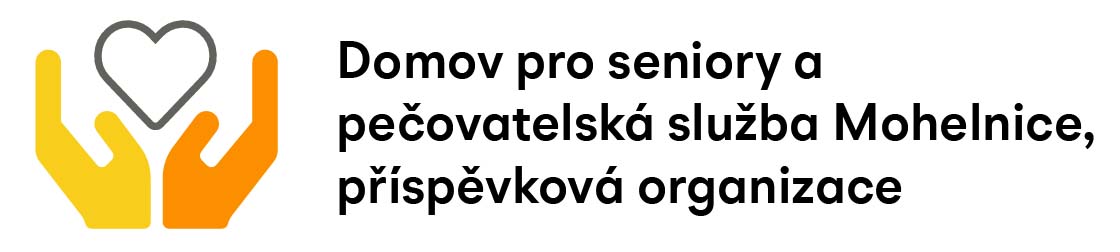 Medkova 419/1, 789 85 Mohelnice, p. o. IČO 708 85 541, tel.: 583 432 019OBJEDNÁVKA Č.   10/2023Dodavatel:Odběratel:Název:   SIVAK medical technology s.r.o.Název:Domov pro seniory a pečovatelská služba Mohelnice, p.o.Sídlo:   Jana Masaryka 1713/2             500 12  Hradec Králové            Sídlo: Medkova 419/1          789 85  Mohelnice IČ:       288 07 065IČ:      708 85 5411) Specifikace zboží či služeb: Hydraulické sprchovací lehátko TR2000, 1 ks (Dle cenové nabídky ze dne 13.04.2023)2) Termín a místo dodání:  24.05.20233) Cena110.400,- Kč vč. DPH4) Místo a datum splatnosti ceny, forma fakturacePlatba převodem, fakturaMísto dodání:  Medkova 419/1, MohelniceSprávce rozpočtu:                                                                        Příkazce operace:Místo dodání:  Medkova 419/1, MohelniceSprávce rozpočtu:                                                                        Příkazce operace: